Supplementary Material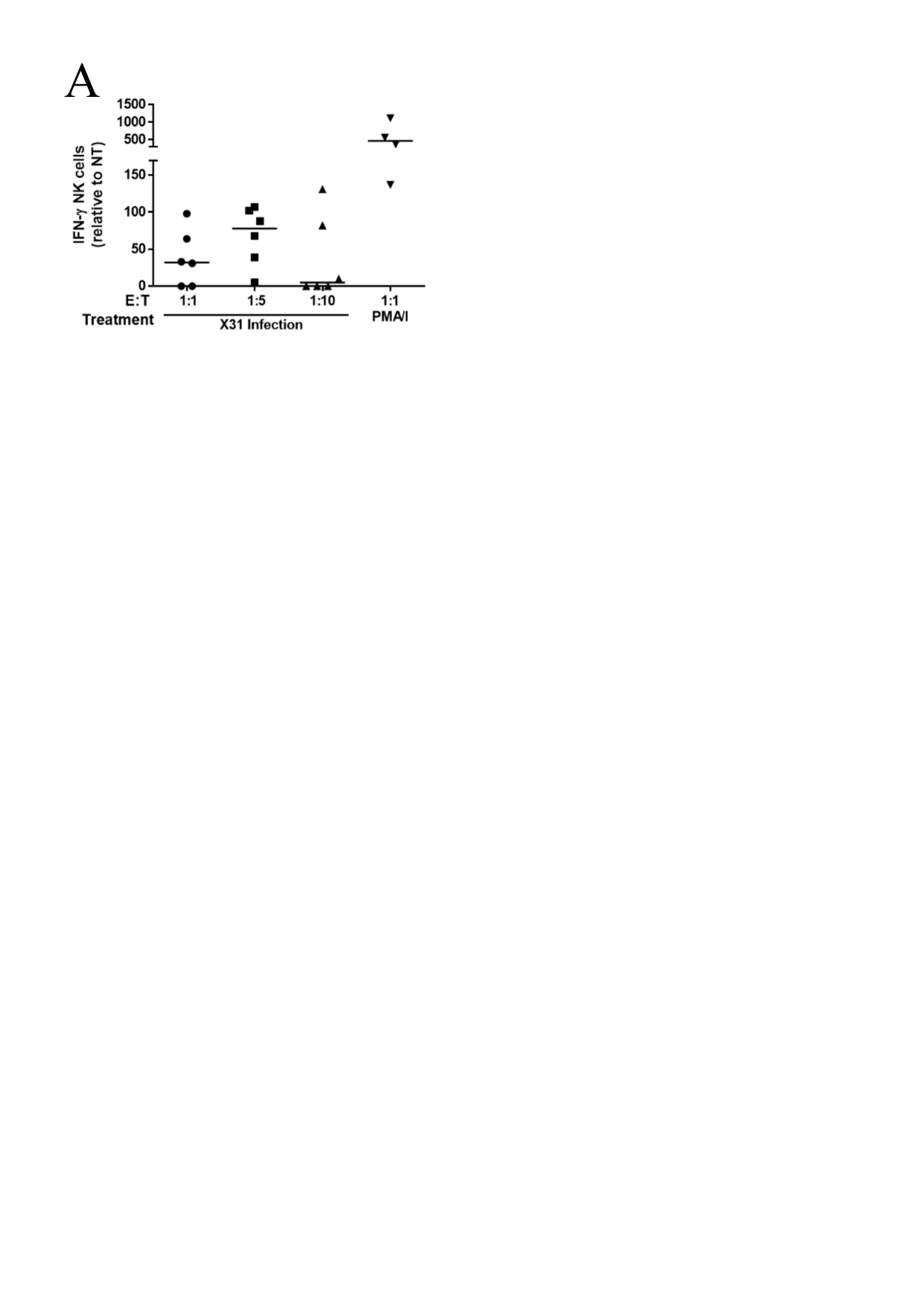 Supplementary Figure 1: E:T ratio optimisation for co-culture of peripheral blood NK cells and MDMs. MDMs infected with influenza were washed and then cultured with NK cells for 4h at ratios of 1:1, 1:5 and 1:10 NK cell:MDM respectively. Uninfected co-culture was also stimulated with PMA/Ionomycin as a positive control for NK cell activation. NK cells were assessed for intracellular IFN-γ production by flow cytometry. Lines describe medians.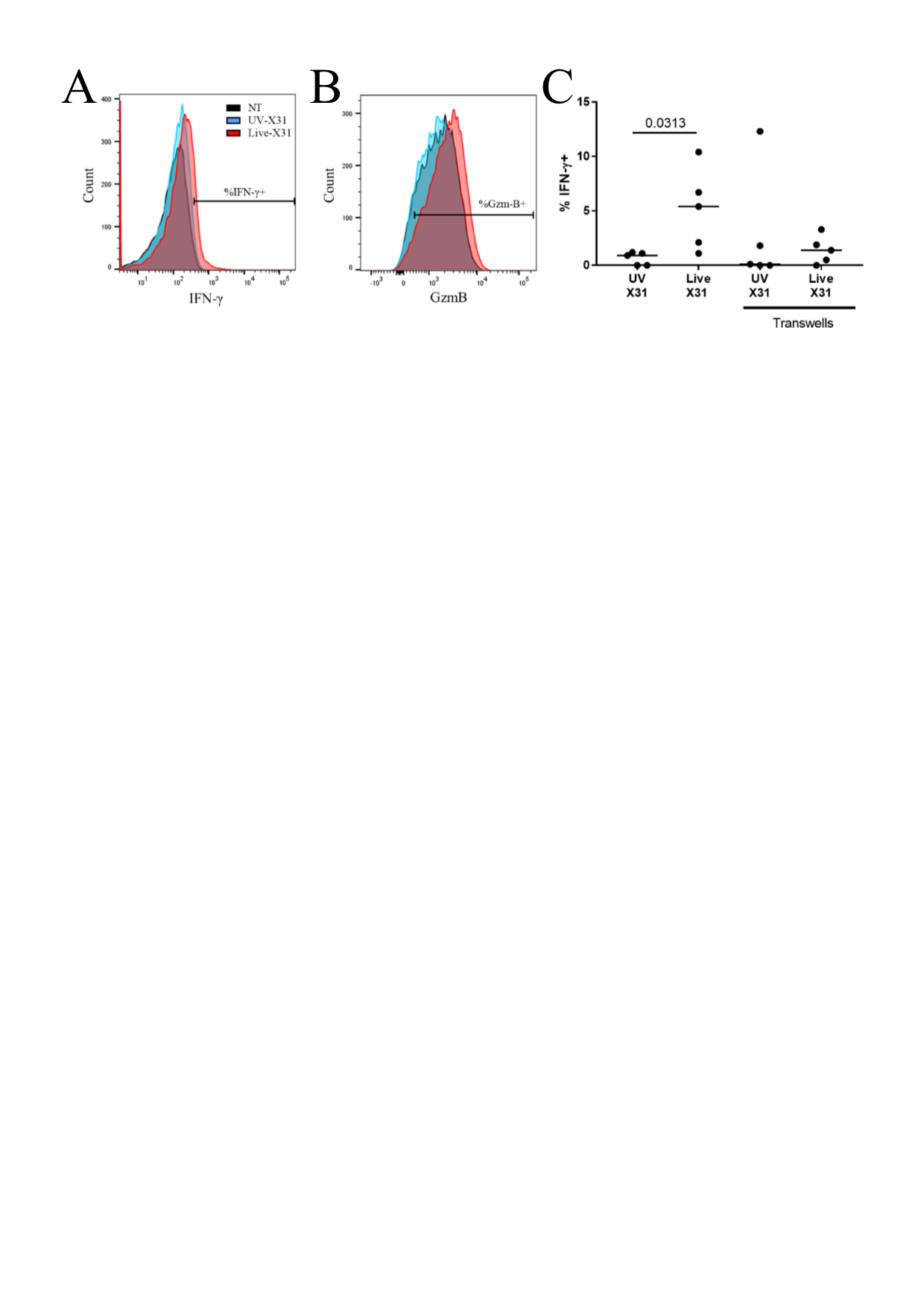 Supplementary Figure 2: Representative flow cytometry plots of NK cell activation following culture with X31 infected MDMs. MDMs were not-treated (NT) or treated with UV-irradiated X31 (UV-X31) or live X31 for 24h prior to co-culture. NK cells were cultured with MDMs for 6h at E:T of 1:5 and surface CD107a (A), intracellular IFN-γ (B) and intracellular Gzm-B (C)were measured by flow cytometry. (D) Quantification of %IFN-γ+ NK cells following culture with UV-irradiated and live X31 infected MDMs (N=5). %IFN-γ+ from NT control is subtracted from the data. Lines describe medians, statistical analysis by Wilcoxon signed-rank test.